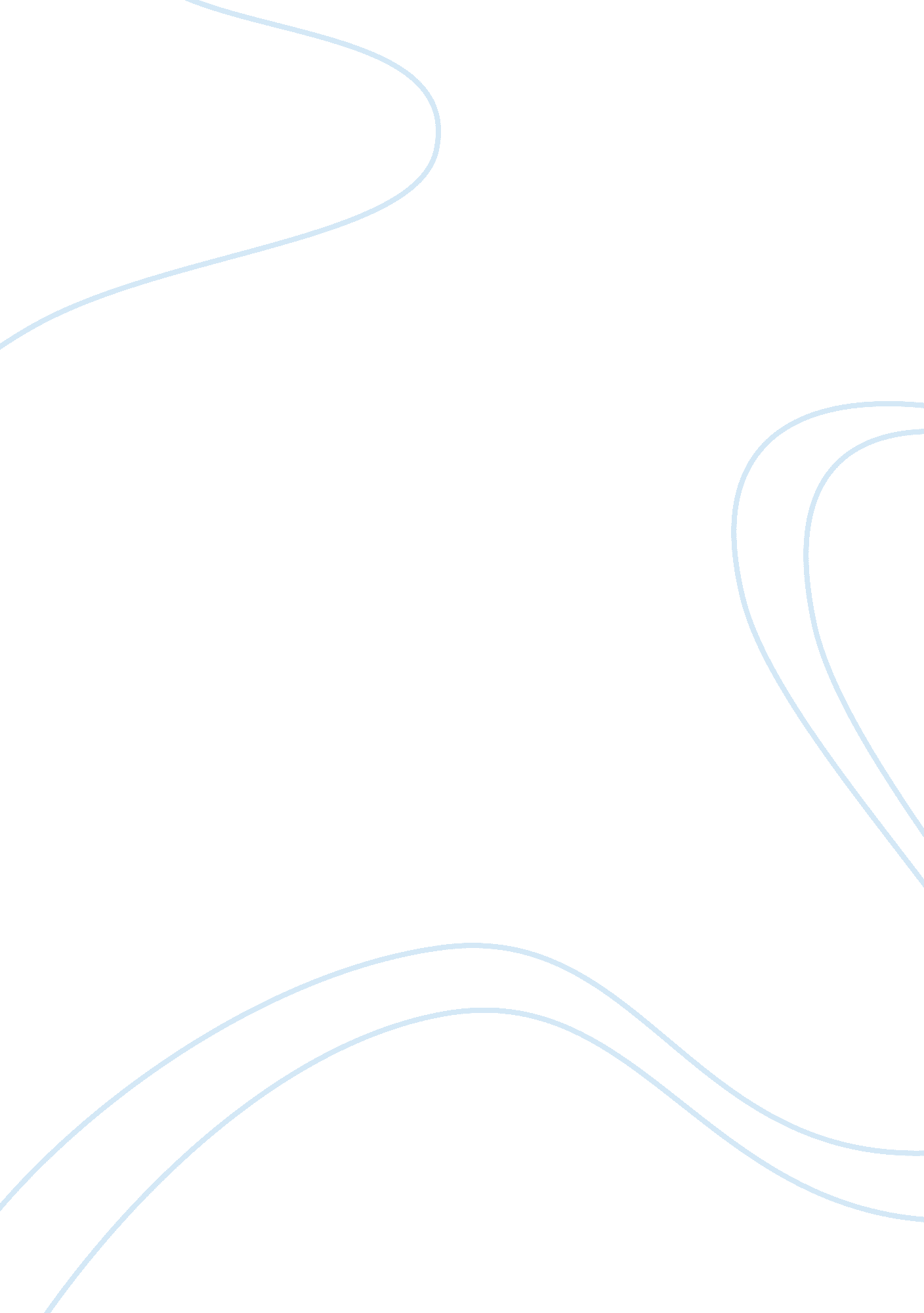 Process modeling of the old process at dorfmannBusiness, Management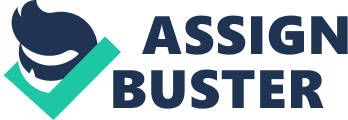 PROCESS MODELLING OF THE OLD PROCESS AT DORFMANN Institutional Affiliation 
Introduction 
Dorfman Pacific is a well-known warehouse based in California, Stockton, and it has been manufacturing handbags and headwear for over 85 years. Keeping up with fashion while offering quality products with reliable customer service, and on-time deliveries have been the company’s philosophy. 
Comparison between the old and the new order-picking process 
Old order-picking process began with a picker at the warehouse who received a paper tick ticket from the supervisor. He then moved to an area in the store where he would find bins with the product he was expected to deliver. They did the picking manually, and they were brought to be packed labeled and loaded onto trucks. On the contrary, the new order-picking process was revised by the IT department that chose hardware, installed the hardware and software for the wireless warehouse. The C. E. O then appointed an administrator for the new warehouse management system. 
Role of end users 
The consumers play a vital role in this development in that they used the products of Dorfman thus creating more need to manufacture more product. This consumption led to the need of company to upgrade its process like order-picking by using an automated system. 
If the users hadn’t been involved, the company could not see any need for improving their systems since they could be able to manage their customers using the old ways (Thomas, 2007). 
System-building methods and tools 
The use of Texas barcode to check the feasibility of the wireless system in the warehouse. The project team learned how the Dorfman’s products were received, replenished, picked, packed, and shipped. 
How the system changed how Dorfman ran its business 
Migration to the digital level reduced the confusion of the picker at the warehouse thus a high percentage of product picking. 
Problems solved 
Solution to inaccurate picking of the product since there is smaller room for error in the wireless system. It also saw the company saves $ 250, 000 due to the elimination of temporary workers. 
Components of a wireless warehouse 
They include help desk, optical fiber, user, and computer devices (Ralph, Margy, 2011). 
Companies that manufacture these components 
Examples of companies include Microsoft Company, AKSH OPTIFIBER LIMITED among others. 
Businesses and organizations that have implemented wireless warehouse 
Kellogg’s Company, Nestle Company, and shipping companies. 
Problems I would worry 
I would worry about the type of product being stored in the warehouse and also the period the product is going to be stored there. 
Reference 
Thomas Wailgum, 2007, How to take your warehouse wireless, CIO magazine. 
Ralph Kimball, Margy Ross, 2011, the data warehouse toolkit, Wiley publishers. 